РАСПОРЯЖЕНИЕ                                                                 JАКААН" 15 " февраля  2018 года                   с. Усть-Кумир                         №  8 О присвоении адресаОбъекту недвижимости     В соответствии с Земельным Кодексом Российской Федерации № 136- ФЗ Ред. от 03.07.2016г., действующем с 01.01.2017г., Градостроительным Кодексом Российской Федерации № 190 от 29.12.2004г., Приказом  Минэкономразвития Российской Федерации № 419 от 21.11.2008г., на основании заявления Коваленко А.Г.Присвоить объекту недвижимости (жилому дому) с кадастровым номером 04:07:020610:82 адрес: Российская Федерация, Республика Алтай, Усть-Канский район, с.Талица ул. Партизанская, д.9. Специалисту, ответственному за ведение похозяйственного учета, внести в адресный реестр Талицкого  сельского поселения данный  жилой дом.Глава Талицкогосельского поселения                                                                   Черепанова Л.Г.	                                                       Усть-Канский районАдминистрацияМО «Талицкоесельское поселение»с.Усть-Кумирул.Зеленая, 27,Усть-Канского районаРеспублики Алтай, 649458Тел. 26-4-19, talica.2012@mail.ruРоссияАлтай РеспубликанынКан-Оозы аймактынТалица jурттын муниципал тозолмозинин администрациязы,Талица 1уртЗеленая ором,27,Кан-Оозы аймактын,Алтай Республиканын,649458Тел./факс 26-4-19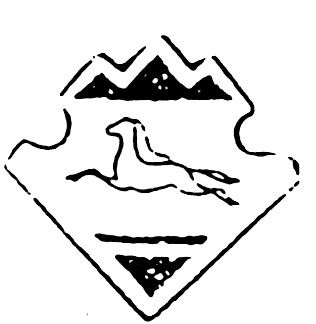 